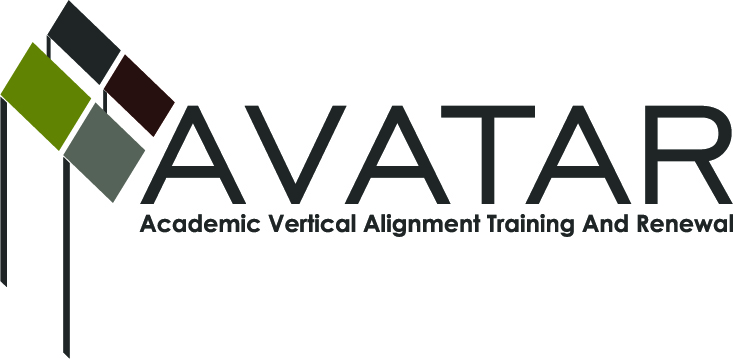 AVATAR Partnership Region: _______15___________Meeting/Session Documentation FormForm should be completed after each meeting and given to the Regional AVATAR Coordinator/FacilitatorAgenda Format Key:  P = Presentation, F = Feedback, D = Decision-Making, W = Work Group, O = Other, with explanationAVATAR Meeting MinutesMeeting Participant ListMeeting:Math Group meetingMath Group meetingMath Group meetingMath Group meetingMath Group meetingMeeting Purpose:Edit final brochureEdit final brochureEdit final brochureEdit final brochureEdit final brochureDate:5/9/13Start Time:4:15End Time:6:15Meeting Coordinator/ Facilitator:Trey SmithLocation:Location:ESC 15ESC 15Meeting Recorder:Karan DuweMeeting Timekeeper:Meeting Timekeeper:Karan DuweKaran DuweTimeTopicFormatDiscussion LeaderDesired Outcome4:15Review brochure draftDMarissa GuerreroApproval of format4:30Identify wording changesD, WNoneFinalize wording changes for brochure5:45Wording changesD,FTrey SmithAgreement on wordingAction ItemPerson ResponsibleDue DateMake changes to final wording on brochureMarissa GuerrerotodayNotesNotesNotesMarissa Guerrero’s husband, a graphic design artist came up with a background and template for the brochure.  The brochure is designed to advise students about a course of study in Mathematics necessary for certain college degrees.The group came up with lists of careers and tied them to recommended high school courses.  Marissa Guerrero’s husband, a graphic design artist came up with a background and template for the brochure.  The brochure is designed to advise students about a course of study in Mathematics necessary for certain college degrees.The group came up with lists of careers and tied them to recommended high school courses.  Marissa Guerrero’s husband, a graphic design artist came up with a background and template for the brochure.  The brochure is designed to advise students about a course of study in Mathematics necessary for certain college degrees.The group came up with lists of careers and tied them to recommended high school courses.  NameTitleOrganization/InstitutionSaundra PaschalTeacherSAISDMarissa GuerreroTeacherSAISDSusan StricklandTeacherHoward CollegeTrey SmithTeacherASUCindy ByrdTeacherSAISDBetsy KingTeacher SAISDJames BakerTeacherTLCA